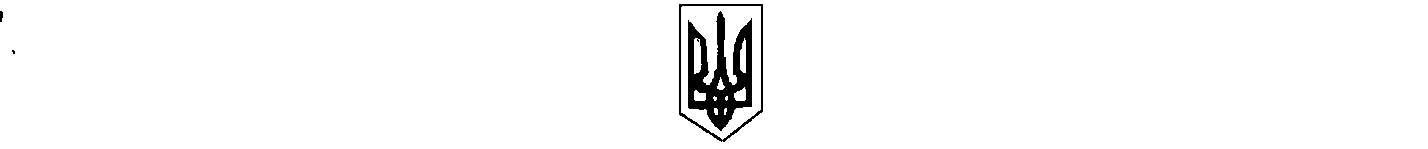                                                                        УКРАЇНА                                                   БІЛИЦЬКА СЕЛИЩНА РАДА                                            КОБЕЛЯЦЬКОГО РАЙОНУ                                             ПОЛТАВСЬКОЇ ОБЛАСТІ                                  сорок сьома сесія селищної ради шостого скликання                                                                  РІШЕННЯ04.12.2014                                                  смт Білики                                       № 217Про Положення пропомічника-консультанта	, ^депутата селищної ради.       Відповідно до п. 53 ст. 26 Закону України «Про місцеве самоврядування в Україні»,
ст. 29-1, розділу Ш Закону України «Про статус депутатів місцевих рад», сесія селищної
ради вирішила:      1.Затвердити Положення про помічника-консультанта депутата селищної ради
(додаток № 1).      2.Затвердити опис посвідчення помічника-консультанта депутата селищної ради
(додаток № 2).      3.Контроль за виконанням даного рішення покласти на секретаря селищноїради Левонтівцеву Н.І. та на постійну комісію з питань депутатської діяльності
та етики (Василенко В.М.).Селищний голова                                                                            	І.В.Чорна